Unit 1 Lesson 20: The Commutative PropertyWU Number Talk: Subtraction (Warm up)Student Task StatementFind the value of each expression mentally.1 Learn More About MultiplicationStudent Task StatementWhat do you notice? What do you wonder?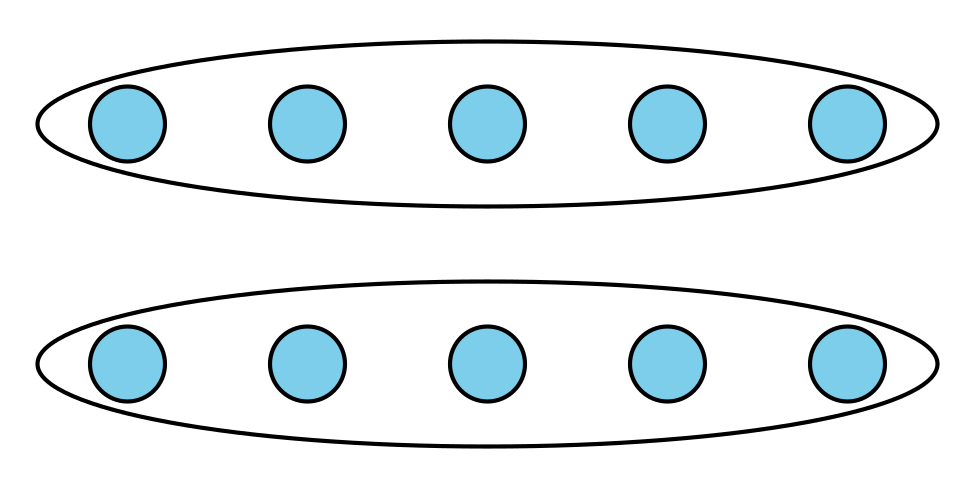 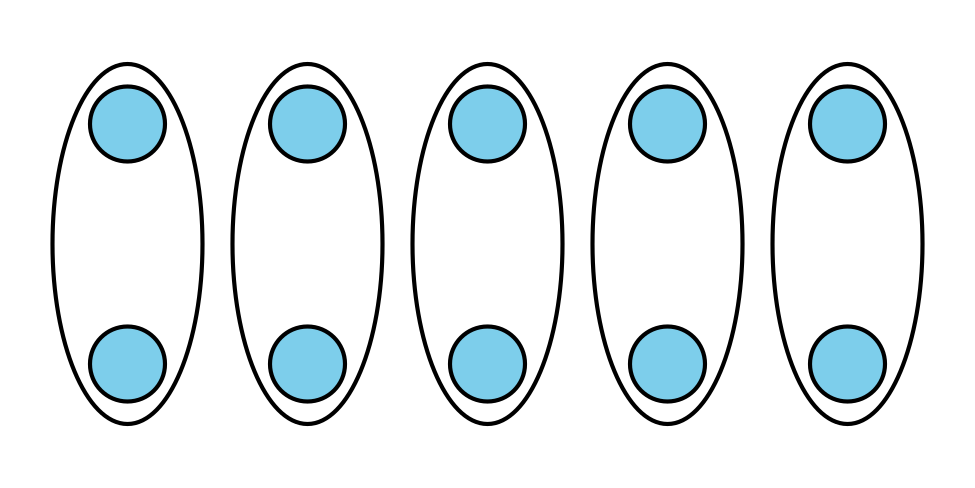 Image A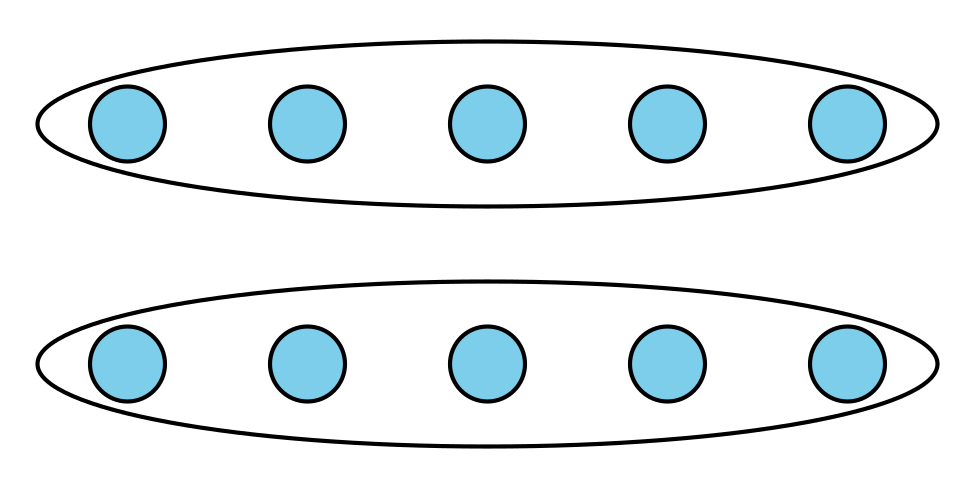 Image B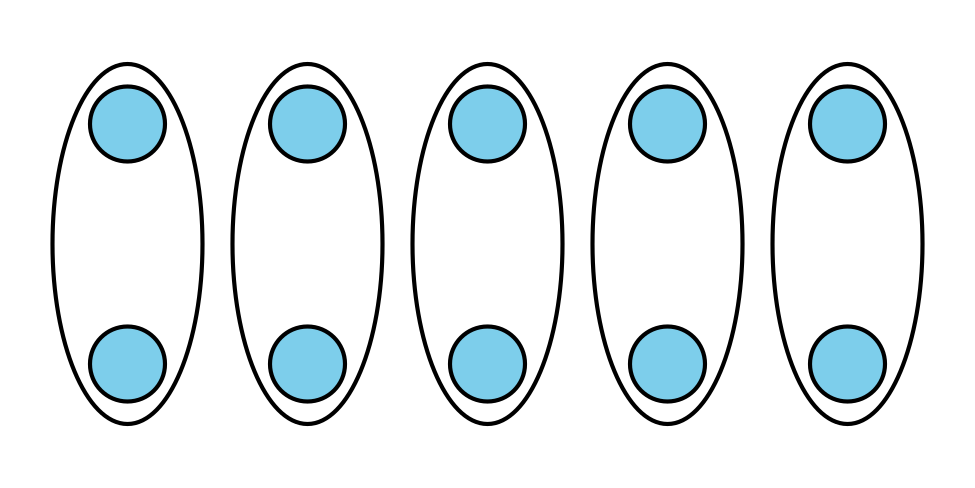 Write an array situation for each array.Image AImage BHow are the situations the same? How are the situations different?Write an equation for each situation.Image AImage BHow does your equation connect to the situation and array?Image AImage B2 Revisit ArraysStudent Task StatementWrite 2 multiplication equations that represent the array.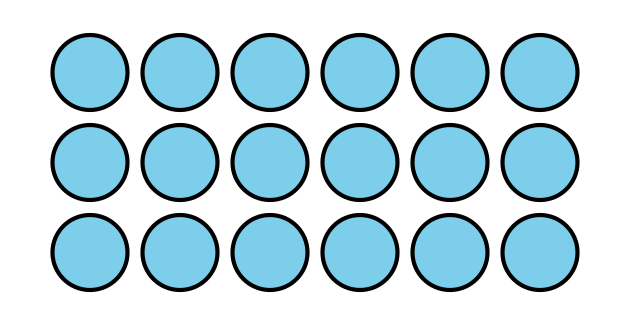 Explain why both equations can represent the array.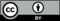 © CC BY 2021 Illustrative Mathematics®